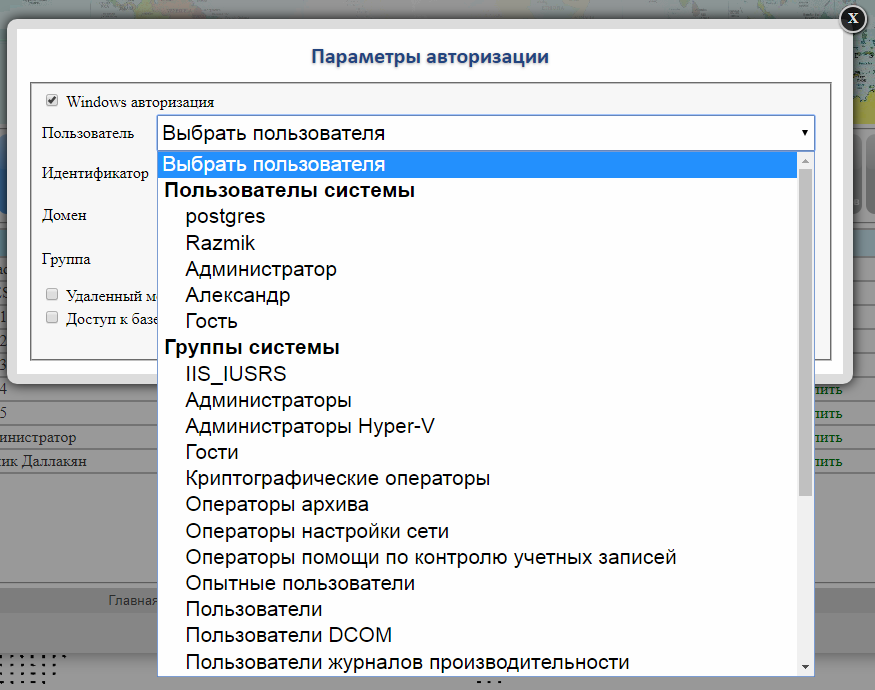 При  использовании веб сервера IIS и использовании «Анонимная проверка подлинности».По умолчанию не доступен список доменных пользователей. Для получения списка доменных пользователей и групп необходимо открыть «Диспетчер служб IIS».Открыть раздел «Сайты->Default Web Site->Название приложения(например: GISAdminstrator)».Выбрать пункт «Проверка подлинности» и открыть двойным нажатием левой кнопки мыши.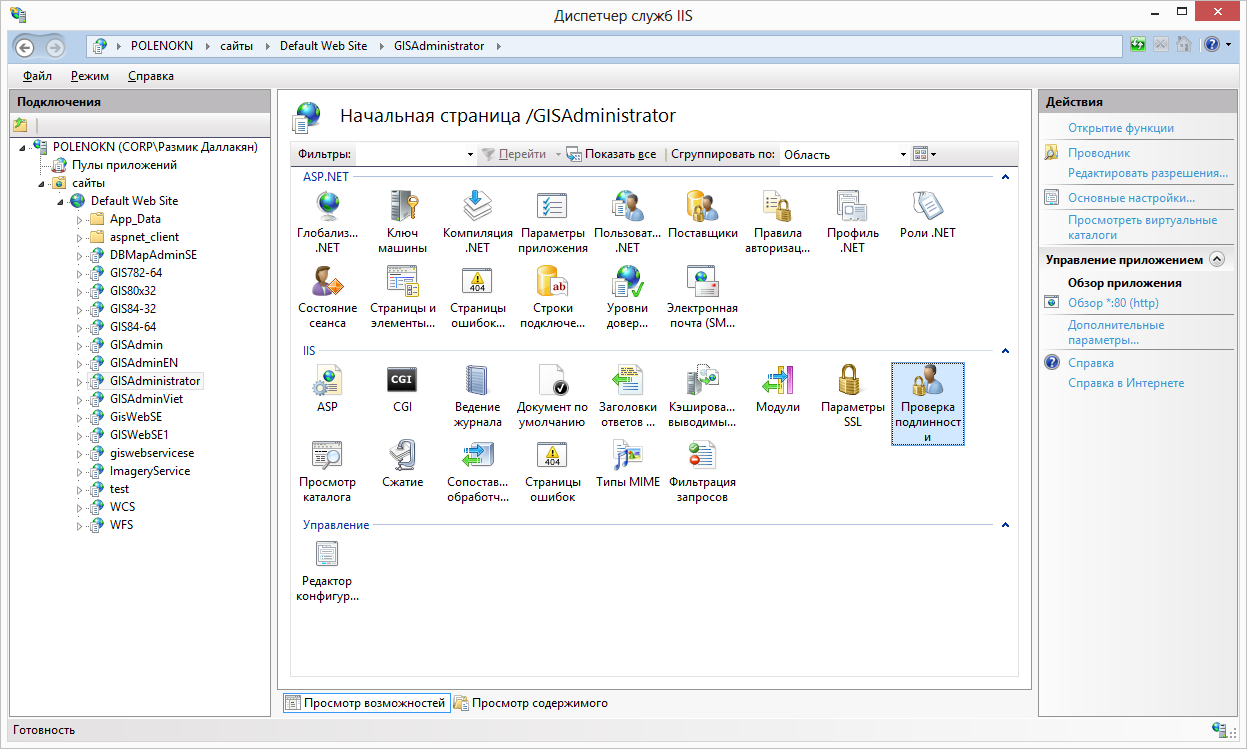 В открывшемся разделе выбрать строку «Анонимная проверка подлинности». И нажать «Изменить».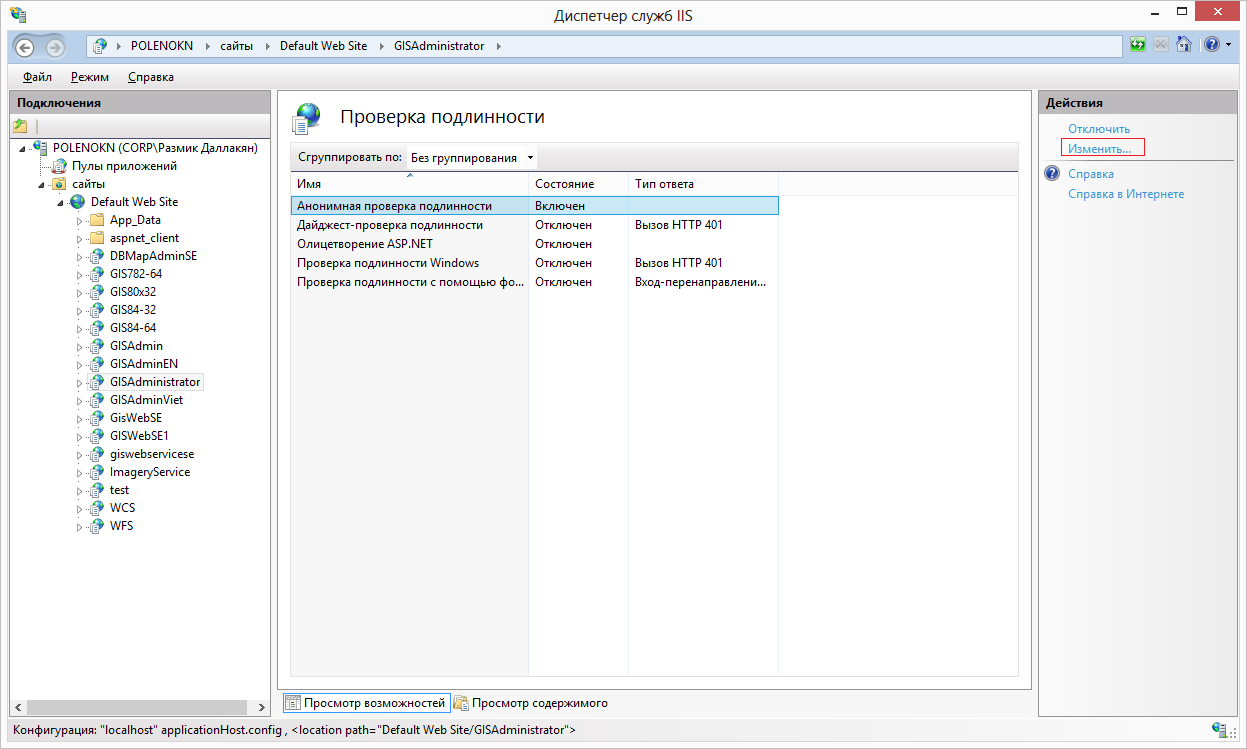 В окне «Изменение учетных данных анонимной проверки» выбрать галочку «Указный пользователь» и нажать на кнопку «Установка».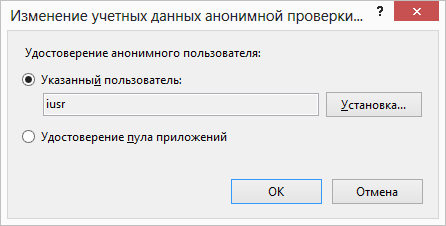 Откроется окно для установки новой учетных данных, заполните поля и нажмите кнопку ОК.  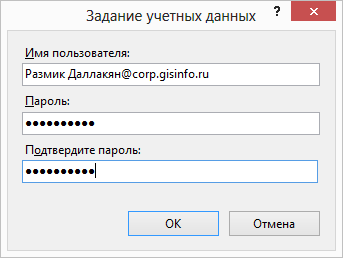 После в окне «Изменение учетных данных анонимной проверки» тоже нажмите на кнопку ОК.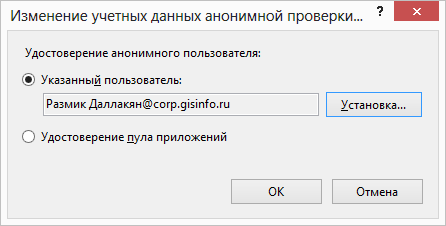 После убедитесь, что в директории %ALLUSERSPROFILE%/Panorama/GIS Server доступны права доступа к добавленному учетному записи.После можете открыть веб администратор ГИС Сервера и перезагрузите страницу «Пользователи». И проверите наличие доменных пользователей.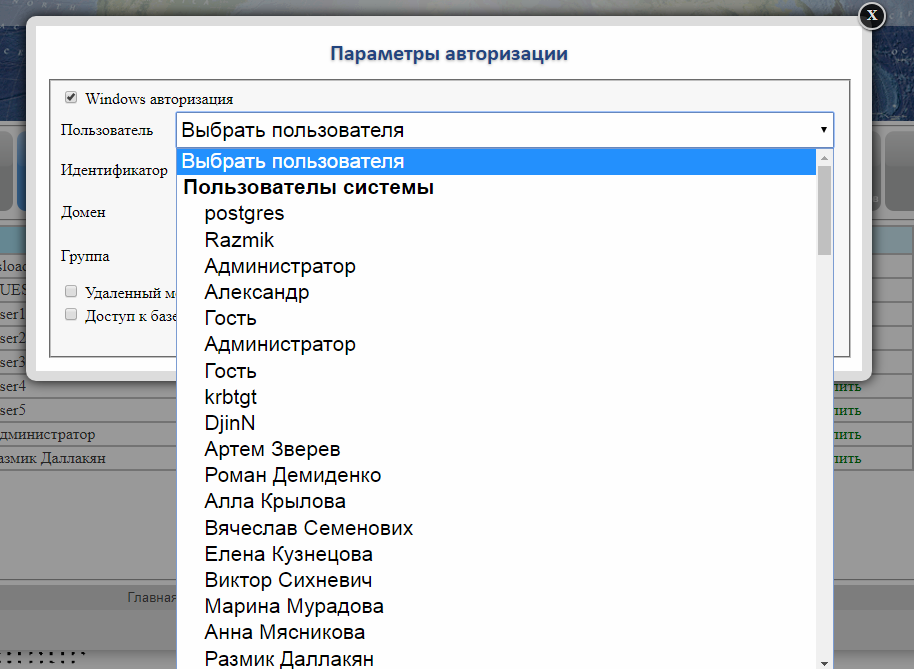 